Το κουνελάκι που έχασε το δρόμο του!https://view.genial.ly/607821dae9b5e00db703d543/interactive-content-pisw-sth-fwlia?fbclid=IwAR0jLMi_rH7Wnt1VmCJ0ApE_6Ulm4kt9c1gwz3TlTeeCikok6Wh9AVkKcdQΗ  Περιπέτεια του Λαγού!https://view.genial.ly/607fac3583f09d0d343f9982/interactive-content-copy-copy-to-kynhgi-twn-krymmenwn-abgwn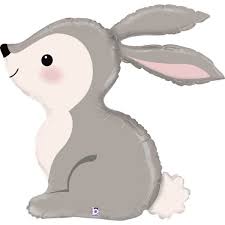 